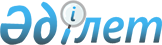 О ратификации Факультативного протокола к Конвенции о правах ребенка, касающегося участия детей в вооруженных конфликтахЗакон Республики Казахстан от 4 июля 2001 года N 221

      Ратифицировать Факультативный протокол к Конвенции о правах ребенка, касающийся участия детей в вооруженных конфликтах, совершенный в Нью-Йорке 6 сентября 2000 года.      Президент                                  Н.Назарбаев

      Республики Казахстан   

Факультативный протокол к Конвенции о правах ребенка,

касающийся участия детей в вооруженных конфликтах      Государства-участники настоящего Протокола,

      будучи воодушевлены повсеместной поддержкой Конвенции о правах ребенка, свидетельствующей о широко распространенной готовности служить делу поощрения и защиты прав ребенка, 

      вновь подтверждая, что права детей нуждаются в особой защите, и призывая к обеспечению постоянного улучшения положения детей без какого бы то ни было различия, а также их развития и образования в обстановке мира и безопасности, 

      будучи обеспокоены пагубным и широкомасштабным воздействием вооруженных конфликтов на детей, а также их долгосрочными последствиями для прочного мира, безопасности и развития, 

      осуждая посягательства на детей в условиях вооруженного конфликта, а также непосредственные нападения на объекты, охраняемые в соответствии с международным правом, в том числе на места, в которых обычно присутствует большое количество детей, такие, как школы и больницы, 

      отмечая принятие Статута Международного уголовного суда, и в частности квалификацию в нем в качестве военного преступления действий, связанных с призывом на военную службу или мобилизацией детей, не достигших 15-летнего возраста, или с их активным использованием в военных действиях в рамках как международных, так и немеждународных вооруженных конфликтов, 

      считая, таким образом, что в целях содействия более эффективному осуществлению прав, признанных в Конвенции о правах ребенка, необходимо усилить защиту детей от участия в вооруженных конфликтах, 

      отмечая, что статья 1 Конвенции о правах ребенка предусматривает, что для целей этой Конвенции ребенком является каждое человеческое существо до достижения 18-летнего возраста, если по закону, применимому к данному ребенку, он не достигает совершеннолетия ранее, 

      будучи убеждены, что факультативный протокол к Конвенции, повышающий возраст возможного призыва лиц в вооруженные силы и их участия в военных действиях, будет эффективным образом способствовать осуществлению принципа, согласно которому во всех действиях, касающихся детей, первоочередное внимание должно уделяться наилучшему обеспечению интересов ребенка, 

      отмечая, что двадцать шестая Международная конференция Красного Креста и Красного Полумесяца, состоявшаяся в декабре 1995 года, рекомендовала, в частности, сторонам конфликтов предпринимать любые возможные шаги в целях обеспечения того, чтобы дети, не достигшие 18-летнего возраста, не принимали участия в военных действиях, 

      приветствуя единодушное принятие в июне 1999 года Конвенции Международной организации труда N 182 о запрещении и немедленных мерах по искоренению наихудших форм детского труда, которая запрещает, в частности, принудительную или обязательную вербовку детей для использования их в вооруженных конфликтах, 

      осуждая с самой глубокой озабоченностью вербовку, обучение и использование внутри государства и за его пределами детей в военных действиях вооруженными группами, отличными от вооруженных сил государства, и признавая ответственность тех, кто вербует, обучает и использует детей с этой целью, 

      напоминая об обязательстве каждой стороны вооруженного конфликта соблюдать положения международного гуманитарного права, 

      подчеркивая, что настоящий Протокол не наносит ущерба целям и принципам, содержащимся в Уставе Организации Объединенных Наций, включая статью 51, и соответствующим нормам гуманитарного права, 

      принимая во внимание, что обстановка мира и безопасности, основанная на полном уважении целей и принципов, изложенных в Уставе, и на соблюдении применимых договоров в области прав человека, является непременным условием для полной защиты детей, в частности во время вооруженных конфликтов и иностранной оккупации, 

      признавая особые потребности детей, которые являются особенно уязвимыми по отношению к их вербовке и использованию в военных действиях вопреки настоящему Протоколу в связи с их экономическим или социальным положением или полом, 

      памятуя о необходимости учитывать экономические, социальные и политические причины участия детей в вооруженных конфликтах, 

      будучи убеждены в необходимости укрепления международного сотрудничества в осуществлении настоящего Протокола, а также в деле физической и психосоциальной реабилитации и социальной реинтеграции детей, являющихся жертвами вооруженных конфликтов, 

      поощряя участие общества, и в частности детей и детей, являющихся жертвами, в распространении информации и образовательных программах, касающихся осуществления Протокола, 

      договорились о нижеследующем:  

Статья 1       Государства-участники принимают все возможные меры для обеспечения того, чтобы военнослужащие их вооруженных сил, не достигшие 18-летнего возраста, не принимали прямого участия в военных действиях.  

Статья 2       Государства-участники обеспечивают, чтобы лица, не достигшие 18-летнего возраста, не подлежали обязательному призыву в их вооруженные силы.  

Статья 3       1. Государства-участники повышают минимальный возраст добровольного призыва лиц в их национальные вооруженные силы по сравнению с возрастом, указанным в пункте 3 статьи 38 Конвенции о правах ребенка, учитывая принципы, содержащиеся в этой статье, и признавая, что в соответствии с Конвенцией лица, не достигшие 18 лет, имеют право на особую защиту. 

      2. Каждое государство-участник при ратификации настоящего Протокола или присоединении к нему сдает на хранение имеющее обязательный характер заявление, в котором указывается минимальный возраст, при котором оно допускает добровольный призыв в его национальные вооруженные силы, и излагаются гарантии, принятые государством для обеспечения того, чтобы такой призыв не носил насильственного или принудительного характера. 

      3. Государства-участники, допускающие добровольный призыв в их национальные вооруженные силы лиц, не достигших 18-летнего возраста, предоставляют гарантии, как минимум обеспечивающие, чтобы: 

      a) такой призыв носил в действительности добровольный характер; 

      b) такой призыв производился с осознанного согласия родителей или законных опекунов данного лица; 

      c) такие лица были в полной мере информированы об обязанностях, связанных с несением такой военной службы; 

      d) такие лица представляли достоверные свидетельства своего возраста до их принятия на национальную военную службу. 

      4. Каждое государство-участник в любой момент может усилить положения своего заявления путем направления соответствующего уведомления в адрес Генерального секретаря Организации Объединенных Наций, который информирует все государства-участники. Такое уведомление вступает в силу с даты его получения Генеральным секретарем. 

      5. Требование о повышении возраста, содержащееся в пункте 1 настоящего статьи, не распространяется на учебные заведения, находящиеся в ведении или под контролем вооруженных сил государств-участников, в соответствии со статьями 28 и 29 Конвенции о правах ребенка.  

Статья 4       1. Вооруженные группы, отличные от вооруженных сил государства, ни при каких обстоятельствах не должны вербовать или использовать в военных действиях лиц, не достигших 18-летнего возраста. 

      2. Государства-участники принимают все возможные меры в целях предупреждения такой вербовки и использования, включая принятие правовых мер, необходимых для запрещения и криминализации такой практики. 

      3. Применение настоящей статьи согласно данному Протоколу не затрагивает юридического статуса ни одной из сторон вооруженного конфликта.  

Статья 5       Ничто в настоящем Протоколе не может быть истолковано как исключающее положения, содержащиеся в законодательстве государства-участника или в международных договорах и международном гуманитарном праве, которые в большей степени способствуют осуществлению прав ребенка.  

Статья 6       1. Каждое государство-участник в рамках своей юрисдикции принимает все необходимые правовые, административные и иные меры для обеспечения эффективного осуществления и применения положений настоящего Протокола. 

      2. Государства-участники обязуются обеспечить широкое распространение и пропаганду соответствующими средствами принципов и положений настоящего Протокола среди взрослых и детей. 

      3. Государства-участники принимают все возможные меры для обеспечения того, чтобы лица, находящиеся под их юрисдикцией, которые были завербованы или использовались в военных действиях вопреки настоящему Протоколу, были демобилизованы или иным образом освобождены от военной службы. При необходимости государства-участники оказывают этим лицам всю надлежащую помощь в целях восстановления их физического и психологического состояния, а также их социальной реинтеграции.  

Статья 7       1. Государства-участники сотрудничают в деле осуществления настоящего Протокола, в том числе в деле предупреждения любой деятельности, противоречащей Протоколу, и в деле реабилитации и социальной реинтеграции лиц, ставших жертвами действий, противоречащих настоящему Протоколу, в том числе посредством технического сотрудничества и финансовой помощи. Такие помощь и сотрудничество будут осуществляться в консультации с заинтересованными государствами-участниками и соответствующими международными организациями. 

      2. Государства-участники, которые в состоянии сделать это, оказывают такую помощь в рамках существующих многосторонних, двусторонних или иных программ, или, в частности, через посредство фонда добровольных взносов, учреждаемого в соответствии с правилами Генеральной Ассамблеи.  

Статья 8       1. Каждое государство-участник в течение двух лет после вступления в силу данного Протокола для этого государства-участника представляет доклад Комитету по правам ребенка, содержащий всеобъемлющую информацию о мерах, принятых им в целях осуществления положений Протокола, включал меры, принятые с целью осуществления положений, касающихся участия и призыва. 

      2. После представления всеобъемлющего доклада каждое государство-участник включает в доклады, представляемые им Комитету по правам ребенка в соответствии со статьей 44 Конвенции, любую дополнительную информацию, касающуюся осуществления Протокола. Другие государства-участники Протокола представляют доклад каждые пять лет. 

      3. Комитет по правам ребенка может запросить у государств-участников дополнительную информацию, касающуюся осуществления настоящего Протокола.  

Статья 9       1. Настоящий Протокол открыт для подписания любым государством, которое является участником Конвенции или которое подписало ее. 

      2. Настоящий Протокол подлежит ратификации и открыт для присоединения к нему любого государства. Ратификационные грамоты или документы о присоединении сдаются на хранение Генеральному секретарю Организации Объединенных Наций. 

      3. Генеральный секретарь, действуя в качестве депозитария Конвенции и Протокола, уведомляет все государства-участники Конвенции и все государства, которые подписали Конвенцию, о сдаче на хранение каждого заявления в соответствии со статьей 13.  

Статья 10       1. Настоящий Протокол вступает в силу через три месяца после сдачи на хранение десятой ратификационной грамоты или документа о присоединении. 

      2. Для каждого государства, которое ратифицирует настоящий Протокол или присоединится к нему после его вступления в силу, настоящий Протокол вступает в силу через один месяц после сдачи на хранение его ратификационной грамоты или документа о присоединении.  

Статья 11       1. Любое государство-участник может денонсировать настоящий Протокол в любое время путем письменного уведомления Генерального секретаря Организации Объединенных Наций, который затем информирует об этом другие государства-участники Конвенции и все государства, подписавшие Конвенцию. Денонсация вступает в силу по истечении одного года после даты получения уведомления Генеральным секретарем. Однако, если на день истечения этого года в денонсирующем государстве-участнике имеет место вооруженный конфликт, денонсация не вступает в силу до окончания этого вооруженного конфликта. 

      2. Такая денонсация не освобождает государство-участник от его обязательств, предусмотренных в настоящем Протоколе, в отношении любого действия, которое произошло до даты вступления денонсации в силу. Равным образом такая денонсация ни в коей мере не препятствует дальнейшему рассмотрению любого вопроса, который уже поступил на рассмотрение Комитета до даты вступления денонсации в силу.  

Статья 12       1. Любое государство-участник может предложить поправку и представить ее Генеральному секретарю Организации Объединенных Наций. Генеральный секретарь затем препровождает предложенную поправку государствам- участникам с просьбой указать, высказываются ли они за созыв конференции государств-участников с целью рассмотрения этих предложений и проведения по ним голосования. Если в течение четырех месяцев, начиная с даты такого сообщения, по крайней мере одна треть государств-участников выскажется за такую конференцию, Генеральный секретарь созывает эту конференцию под эгидой Организации Объединенных Наций. Любая поправка, принятая большинством государств-участников, присутствующих и участвующих в голосовании на этой конференции, представляется Генеральной Ассамблее на утверждение. 

      2. Поправка, принятая в соответствии с пунктом 1 настоящей статьи, вступает в силу по утверждении ее Генеральной Ассамблеей Организации Объединенных Наций и принятии ее большинством в две трети государств- участников. 

      3. Когда поправка вступает в силу, она становится обязательной для тех государств-участников, которые ее приняли, а для других государств-участников остаются обязательными положения настоящего Протокола и любые предшествующие поправки, которые ими приняты. 

Статья 13       1. Настоящий Протокол, английский, арабский, испанский, китайский, русский и французский тексты которого являются равно аутентичными, хранится в архивах Организации Объединенных Наций. 

      2. Генеральный секретарь Организации Объединенных Наций направляет заверенные копии настоящего Протокола всем государствам-участникам Конвенции и всем государствам, подписавшим Конвенцию. 
					© 2012. РГП на ПХВ «Институт законодательства и правовой информации Республики Казахстан» Министерства юстиции Республики Казахстан
				